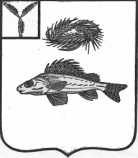  АДМИНИСТРАЦИЯЕРШОВСКОГО МУНИЦИПАЛЬНОГО   РАЙОНА САРАТОВСКОЙ ОБЛАСТИПОСТАНОВЛЕНИЕот   10.02.2020г.   №    112___                                              г. Ершов   Руководствуясь  Уставом  Ершовского муниципального района Саратовской области,  администрация Ершовского муниципального района ПОСТАНОВЛЯЕТ:Внести в Приложение № 1 к постановлению администрации Ершовского муниципального района  Саратовской области  10.10.2016г.  №   654 «Об утверждении муниципальной программы                                        «Развитие физической культуры, спорта  и молодежной политики    Ершовского муниципального района»  на 2017-2020 годы» следующие изменения:1.1. В паспорте Программы позицию «Объемы финансового обеспечения муниципальной программы» изложить в новой редакции:«Общий объем финансирования  муниципальной программы 2017 – 2020 годы  составит  29592,9 тыс. руб., в том числе:в 2017 году – 4,9 тыс. руб.;в 2018 году – 8180,9 тыс. руб.;в 2019 году –9453,5 тыс. руб.;в 2020 году – 11953,6 тыс. руб.»1.2. Раздел 6 Программы  «Финансовое обеспечение реализации муниципальной программы» изложить в следующей редакции:«Общий объем финансирования  муниципальной программы 2017 – 2020 годы  составит   29592,0 тыс. руб., в том числе:в 2017 году – 4,9 тыс. руб.;в 2018 году – 8180,9 тыс. руб.;в 2019 году –9453,5 тыс. руб.;в 2020 году – 11953,6 тыс. руб.Подпрограмма 1 «Развитие физической культуры и спорта в Ершовском муниципальном районе» Общий объем финансового обеспечения подпрограммы на 2017-2020 годы составляет    26162,9 тыс. руб., в том числе: в 2017 году – 4,9 тыс. руб.;в 2018 году – 7850,9 тыс. руб.;в 2019 году – 9423,5 тыс. руб.;в 2020 году – 11883,6 тыс. руб.Подпрограмма  2 «Патриотическое воспитание молодежи Ершовского муниципального района» Общий объем финансового обеспечения подпрограммы на 2017-2020 годы составляет 330,0 тыс. рублей, в том числе:в 2017 году – 0,0 тыс. руб.;в 2018 году –  300,0 тыс. руб.; в 2019 году –  210,5 тыс. рублей;в 2020 году – 30,0 тыс. руб.Подпрограмма 3 «Молодежь Ершовского муниципального района»  Общий объем финансового обеспечения подпрограммы на 2017-2020 годы составляет 90,0 тыс. рублей, в том числе:в 2017 году – 0,0 тыс. руб.;в 2018 году –  30,0 тыс. руб.; в 2019 году –  30,0 тыс. рублей;в 2020 году – 30,0 тыс. руб.Подпрограмма 4 «Развитие  туризма в Ершовском муниципальном районе» Общий объем финансового обеспечения подпрограммы на 2017-2020 годы составляет 10,0 тыс. рублей, в том числе:в 2018 году –  00,0 тыс. руб.; в 2019 году –  0,0 тыс. рублей;в 2020 году – 10,0 тыс. руб.»1.3. В паспорте подпрограммы 1 «Развитие физической культуры и спорта в  Ершовском муниципальном районе» позицию «Объемы финансового обеспечения муниципальной программы» изложить в новой редакции: «Общий объем финансового обеспечения подпрограммы на 2017-2020 годы составляет   26162,9 тыс. руб., в том числе: в 2017 году – 4,9 тыс. руб.;в 2018 году – 7850,9 тыс. руб.;в 2019 году – 9423,5 тыс. руб.;в 2020 году – 11883,6 тыс. руб.»1.4. Раздел 5 Подпрограммы 1 «Развитие физической культуры и  спорта в Ершовском муниципальном районе» изложить в следующей редакции:«Общий объем финансового обеспечения подпрограммы на 2017-2020 годы составляет   26162,0 тыс. руб., в том числе: в 2017 году – 4,9 тыс. руб.;в 2018 году – 7850,9 тыс. руб.;в 2019 году – 9423,5 тыс. руб.;в 2020 году – 11883,6 тыс. руб.1.5. В паспорте подпрограммы 2 «Патриотическое воспитание молодежи Ершовского муниципального района» позицию «Обеспечение муниципальной подпрограммы» изложить в новой редакции: «Общий объем финансового обеспечения подпрограммы на 2017-2020 годы составляет 330,0 тыс. рублей, в том числе:в 2017 году – 0,0 тыс. руб.;в 2018 году –  300,0 тыс. руб.; в 2019 году –  0,0 тыс. рублей;в 2020 году – 30,0 тыс. руб.1.6. Раздел 6 Подпрограммы 2 «Патриотическое воспитание молодежи Ершовского муниципального района» изложить в следующей редакции:«Общий объем финансового обеспечения подпрограммы на 2017-2020 годы составляет 330,0 тыс. рублей, в том числе:в 2017 году – 0,0 тыс. руб.;в 2018 году –  300,0 тыс. руб.; в 2019 году –  0,0 тыс. рублей;в 2020 году – 30,0 тыс. руб.»1.10. В паспорте подпрограммы 3 «Молодежь  муниципального образования г. Ершов» позицию  «Объемы финансового обеспечения муниципальной подпрограммы» изложить в следующей редакции: «Общий объем финансового обеспечения подпрограммы на 2017-2020 годы составляет 90,0 тыс. рублей, в том числе:в 2017 году – 0,0 тыс. руб.;в 2018 году –  30,0 тыс. руб.; в 2019 году –  30,0 тыс. рублей;в 2020 году – 30,0 тыс. руб.»1.6. Раздел 6 Подпрограммы 3 «Молодежь  муниципального образования г. Ершов» позицию  «Объемы финансового обеспечения муниципальной подпрограммы» изложить в следующей редакции:«Общий объем финансового обеспечения подпрограммы на 2017-2020 годы составляет 90,0 тыс. рублей, в том числе:в 2017 году – 0,0 тыс. руб.;в 2018 году –  30,0 тыс. руб.; в 2019 году –  30,0 тыс. рублей;в 2020 году – 30,0 тыс. руб.»1.10. В паспорте подпрограммы 4 «Развитие туризма Ершовского муниципального района» позицию «Объемы финансового обеспечения муниципальной подпрограммы» изложить в следующей редакции: «Общий объем финансового обеспечения подпрограммы на 2017-2020 годы составляет 10,0 тыс. рублей, в том числе:в 2018 году –  00,0 тыс. руб.; в 2019 году –  0,0 тыс. рублей;в 2020 году – 10,0 тыс. руб.».1.11. Раздел 5  Подпрограммы 4 «Развитие туризма Ершовского муниципального района» изложить в следующей редакции:«Общий объем финансового обеспечения подпрограммы на 2017-2020 годы составляет 10,0 тыс. рублей, в том числе:в 2018 году –  00,0 тыс. руб.; в 2019 году –  0,0 тыс. рублей;в 2020 году – 10,0 тыс. руб.».1.12. Приложение № 3  к муниципальной программе «Развитие физической культуры, спорта и молодежной политики Ершовского муниципального района» на 2017 – 2020 годы   изложить в новой редакции согласно приложению   к настоящему постановлению. 2. Сектору  по информационным технологиям и программному обеспечению  администрации Ершовского муниципального  района разместить настоящее постановление на официальном  сайте  администрации Ершовского муниципального района  Саратовской области в сети «Интернет». 3. Контроль за исполнением настоящего  постановления  возложить на   заместителя главы администрации Ершовского муниципального района по социальным вопросам И.Н. Божко.Глава  Ершовского муниципального района                                 С.А. ЗубрицкаяПриложение  к постановлению   администрации ЕМР от   10.02.2020г.    №__112_Приложение № 3 к муниципальной программе «Развитие физической культуры, спорта и молодежной политики Ершовского муниципального района» на 2017 - 2020 годыСведения об объемах и источниках финансового обеспечениямуниципальной  программы «Развитие физической культуры, спорта и молодежной политики Ершовского муниципального района» на 2017 – 2020 годыО внесении изменений  в постановление администрации Ершовского муниципального района от 10.10.2016 г. № 654 Наименование  Ответственный исполнитель (соисполнитель, участник)Источники финансового обеспеченияОбъемы финансового обеспечения (всего, тыс.руб.)в том числе по годам реализации, тыс. руб.в том числе по годам реализации, тыс. руб.в том числе по годам реализации, тыс. руб.в том числе по годам реализации, тыс. руб.Наименование  Ответственный исполнитель (соисполнитель, участник)Источники финансового обеспеченияОбъемы финансового обеспечения (всего, тыс.руб.)20172018201920201234567Программа «Развитие физической культуры, спорта и молодежной политики Ершовского муниципального района»Отдел культуры, молодежной политики, спорта и туризма администрации ЕМРБюджет ЕМР29592,94,98180,99453,511953,6Подпрограмма 1 «Развитие физической культуры и спорта в Ершовском муниципальном районе»Отдел культуры, молодежной политики, спорта и туризма администрации ЕМРБюджет ЕМР29162,94,97850,99423,511883,6основное мероприятие 1.1 Организация и проведение физкультурных и спортивно-массовых мероприятийОтдел культуры, молодежной политики, спорта и туризма администрации ЕМРБюджет ЕМР274,70,024,8189,960,0основное мероприятие 1.2 Подготовка спортивного резерваОтдел культуры, молодежной политики, спорта и туризма администрации ЕМРБюджет ЕМР44,94,90,020,020,0основное мероприятие 1.3 Содержание МАУ ЕМР ФОК «Дельфин» г. ЕршоваМАУ ЕМР ФОК «Дельфин» г. ЕршоваБюджет ЕМР28843,3  0,07826,19213,611803,6Подпрограмма 2 «Патриотическое воспитание молодежи Ершовского муниципального района»Отдел культуры, молодежной политики, спорта и туризма администрации ЕМРБюджет ЕМР330,0,00,030,00,030,0основное мероприятие 2.1 Проведение районных, межрайонных, городских  и межпоселенческих мероприятий в сфере патриотического  воспитания  на территории района; организация участия представителей молодежи Ершовского района  в мероприятиях областного, межрайонного, всероссийского  уровняОтдел культуры, молодежной политики, спорта и туризма администрации ЕМРБюджет ЕМР30,00,00,00,030,0основное мероприятие 2.2. Создание мемориального объекта, посвященного ветеранам войны в Афганистане (приобретение и установка военной техники – машины БТР)Отдел культуры, молодежной политики, спорта и туризма администрации ЕМРБюджет ЕМР330,00,0300,00,030,0Подпрограмма  3 «Молодежь Ершовского муниципального района»Отдел культуры, молодежной политики, спорта и туризма администрации ЕМРБюджет ЕМР90,00,030,030,030,0Основное мероприятие 3.1 Проведение районных, межрайонных, городских  и межпоселенческих мероприятий в сфере молодежной политики на территории района; организация участия представителей молодежи Ершовского района  в мероприятиях областного, межрайонного, всероссийского  уровня.Отдел культуры, молодежной политики, спорта и туризма администрации ЕМРБюджет ЕМР90,00,030,0       30,030,0основное мероприятие 3.2 Информационное обеспечение системы работы с молодежью районаОтдел культуры, молодежной политики, спорта и туризма администрации ЕМРБюджет ЕМР0,00,00,00,00,0Подпрограмма 4 «Развитие туризма в Ершовском муниципальном районе»Отдел культуры, молодежной политики, спорта и туризма администрации ЕМРБюджет ЕМР10,00,00,000,010,0Основное мероприятие 4.1. Наружная реклама. Отдел культуры, молодежной политики, спорта и туризма администрации ЕМРБюджет ЕМР8,00,00,00,08,0Основное мероприятие 4.2. Разработка брошюр и буклетов.Отдел культуры, молодежной политики, спорта и туризма администрации ЕМРБюджет ЕМР2,00,00,00,02,0